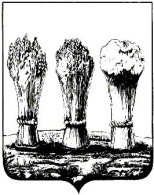 Глава администрации Первомайского района города ПензыП Р И К А ЗО внесении изменений в приказ главы администрации 
Первомайского района города Пензы от  03.09.2019 № 267-р 
«Об определении видов обязательных работ и объектов, на которых 
они отбываются, мест отбывания исправительных работ»Руководствуясь статьями 49, 50 Уголовного кодекса Российской Федерации, статями. 25, 39 Уголовно-исполнительного кодекса Российской Федерации, пунктом 1.16 статьи 45 Устава города Пензы и письмом филиала по Первомайскому району г. Пензы ФКУ УИИ УФСИН России по Пензенской области от 27.11.2020 № 59/ТО/56/11 - 2762, ПРИКАЗЫВАЮ:1. Внести в приказ главы администрации Первомайского района города Пензы от 03.09.2019 № 267-р «Об определении видов обязательных работ и объектов, на которых они отбываются, мест отбывания исправительных работ» (далее- Приказ) следующие изменения:1.1. Приложение № 3 «Перечень мест для отбывания осужденными наказания в виде исправительных  работ (по согласованию)» к Приказу изложить согласно приложению № 3 к настоящему приказу. 2. Опубликовать настоящий приказ в муниципальной газете «Пенза» и разместить на официальном сайте администрации города Пензы в информационно-коммуникационной сети «Интернет».3. Контроль за исполнением настоящего приказа возложить на заместителя главы администрации Д.В. Гирдо. Глава администрации						    	              Л.Г. БеляковаПриложение № 3к приказу главы администрации Первомайского района города Пензыот _____________  № ___________Согласовано:Начальник филиала по Первомайскому району г. Пензы ФКУ УИИ УФСИН России по Пензенской области ___________________ Е.В. СтаринцеваПереченьмест для отбывания осужденными наказания в виде исправительных  работ                                                                                                                                                (по согласованию)Заместитель главы администрации				                       Д.В. Гирдоот 13.08.2021 №433-рNNп/пНаименование предприятия, организацииМестонахождение предприятия1МУП "Зеленое хозяйство города Пензы"г. Пенза, ул. 40 лет Октября, 2593-95-622МУП «Пензадормост»г. Пенза, ул. Буровая, 1857-50-183ПАО «Пензмаш»г. Пенза, ул. Баумана, 3036-96-634ООО Сервисная компания «Ваш дом»г. Пенза, ул. Чкалова, 4034-36-51